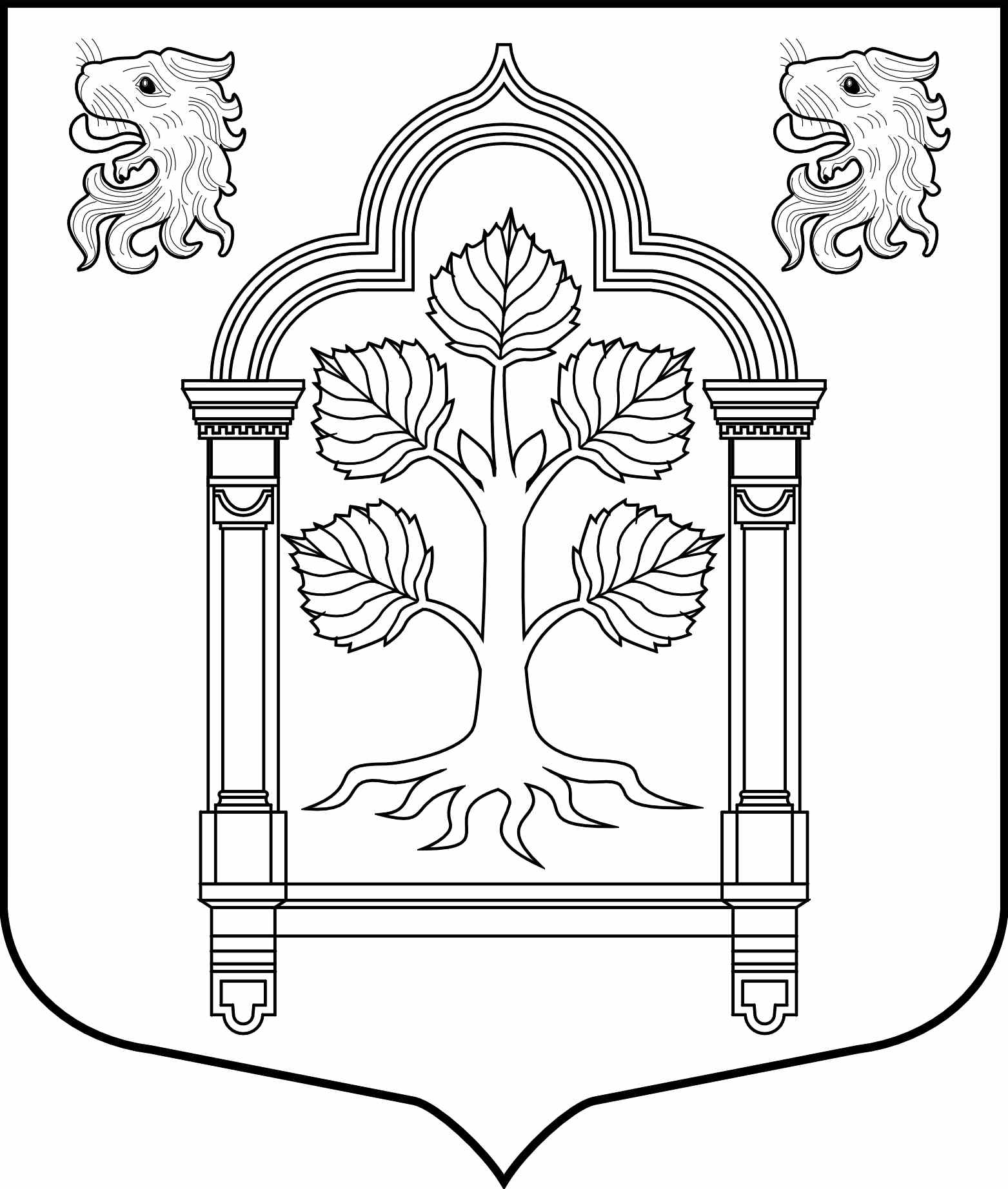 МУНИЦИПАЛЬНЫЙ СОВЕТвнутригородского муниципального образования Санкт-Петербурга 
муниципального округа Константиновское_________________________________________________________________________________________________________________________________________________________________________198264, Санкт-Петербург,пр.Ветеранов,д. 166,литер А,  тел./факс 300-48-80E-mail: mokrug41@mail.ruР Е Ш Е Н И Е № 6311.12.2013                                                                                                        Санкт-ПетербургОб утверждении положения «О ревизионной комиссии внутригородского муниципального образования Санкт-Петербурга муниципального округа Константиновское»С целью осуществления надлежащего финансового контроля над использованием средств местного бюджета, руководствуясь ст. 157, 265 Бюджетного Кодекса Российской Федерации, Федеральным законом от 07.02.2011 N 6-ФЗ «Об общих принципах организации и деятельности контрольно-счетных органов субъектов Российской Федерации и муниципальных образований», ст. 38 Федерального закона от 06.10.2003 N 131-ФЗ «Об общих принципах организации местного самоуправления в Российской Федерации», ст. 37 устава МО Константиновское, муниципальный совет внутригородского муниципального образования Санкт-Петербурга муниципального округа КонстантиновскоеР Е Ш И Л :1. Утвердить Положение «О ревизионной комиссии внутригородского муниципального образования Санкт-Петербурга муниципального округа Константиновское» (приложение №1);2. Возложить функции Ревизионной комиссии на постоянную плановую и бюджетно-финансовую комиссию.3. Признать утратившим силу Решение МС МО МО № 41 от 26.04.2006 № 304. Настоящее решение вступает в силу с момента его принятия.5. Контроль за исполнением решения возложить на Главу муниципального образования МО Константиновское.Глава муниципального образования                                                                  Т.В.Зыкова